(Add multiple as applicable)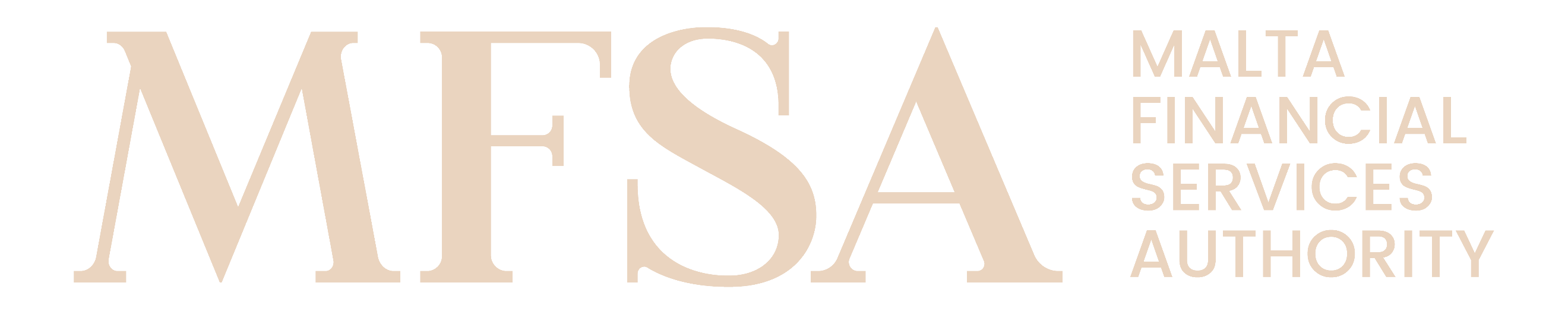 MALTA FINANCIAL SERVICES AUTHORITYNAIF Notification FormHigh Level GuidelinesGeneralThis Notification Form shall be duly filled in by the AIFM / prospective AIFM of the Alternative Investment Fund which intends to be included in the List of Notified AIFs held by the MFSA., in terms of Regulation 6 of the Investment Services Act (List of Notified AIFs) Regulations.In this respect, the AIFM shall to the best of its knowledge, provide information, which is truthful, accurate and complete. The AIFM shall notify the MFSA immediately if the information provided changes in any respect.The AIFM shall note that it is a criminal offence, under Article 22(3) and 23 of the Act, to furnish information or to make a statement which one knows to be inaccurate, false or misleading in any material respect, or to recklessly furnish information or to make a statement which is inaccurate, false or misleading in any material respect, pursuant to any of the provisions of this Act or of any Regulations made or of any Rules issued thereunder, or any condition, obligation, requirement, directive or order made or given as aforesaid.The AIFM is required to make reference, and where applicable comply with, the Act, the Regulations made, or Rules issued thereunder during the completion of the Notification Form. The AIFM shall also refer to the respective National and/or European Regulatory Frameworks or other binding regulation as may be applicable.The AIFM shall not tamper with, or modify in any manner, this Notification Form or its respective Annexes. Should it transpire that the documents were tampered with, or modified in any manner, the Authority shall consider the Notification Form to be invalid. Any potential improvements should be communicated to the MFSA for consideration.The Authority may at its sole discretion request from the AIFM further information/ documentation.DefinitionsFor the purposes of this Notification Form, the definitions identified below should be read in conjunction with the provisions of the Act and other respective national or European regulatory frameworks or other binding regulation as may be applicable.In the event that any of the definitions contained hereunder conflict with a definition under the Act, the definitions set out in the Act or in any other such law shall prevail, unless otherwise specified herein.Instructions All the relevant sections within this Notification Form shall be filled in, subsequently printed and sent, originally signed, to the Authority at the following address:Head – Investment Services Supervision Malta Financial Services AuthorityTriq l-Imdina, Zone 1Central Business District, BirkirkaraCBD 1010In order for the Notification Form to be considered complete, and therefore for the prescribed 10 working days to commence, the AIFM is required to have submitted, along with a duly filled Notification Form, all the required documentation as identified within this Notification Form, including the original signed declarations and the notification fee.MFSA Bank Details:Please instruct your bankers to transfer full amount due to the MFSA Account. Bank charges are to be incurred by the AIFM. Privacy NoticeThe MFSA ensures that any processing of personal data is conducted in accordance with Regulation (EU) 2016/679 (General Data Protection Regulation), the Data Protection Act (Chapter 586 of the Laws of Malta) and any other relevant European Union and national law. For further details, you may refer to the MFSA Privacy Notice available on the MFSA webpage https://www.mfsa.mt/privacy-notice/. NAIF DetailsNAIF DetailsNAIF DetailsNAIF DetailsNAIF DetailsNAIF DetailsNAIF DetailsNAIF DetailsNAIF TypeNAIF TypeNAIF TypeNAIF TypeNAIF TypeNAIF TypeNAIF TypePerson / Vehicle TypeIdentification of Incorporated Cell Company within whom the Cell shall be structuredThis sub-section is only applicable if the Person Type is an ‘Incorporated Cell of a Recognised Incorporated Cell Company (RICC)’.Identification of Incorporated Cell Company within whom the Cell shall be structuredThis sub-section is only applicable if the Person Type is an ‘Incorporated Cell of a Recognised Incorporated Cell Company (RICC)’.Identification of Incorporated Cell Company within whom the Cell shall be structuredThis sub-section is only applicable if the Person Type is an ‘Incorporated Cell of a Recognised Incorporated Cell Company (RICC)’.Identification of Incorporated Cell Company within whom the Cell shall be structuredThis sub-section is only applicable if the Person Type is an ‘Incorporated Cell of a Recognised Incorporated Cell Company (RICC)’.Identification of Incorporated Cell Company within whom the Cell shall be structuredThis sub-section is only applicable if the Person Type is an ‘Incorporated Cell of a Recognised Incorporated Cell Company (RICC)’.Identification of Incorporated Cell Company within whom the Cell shall be structuredThis sub-section is only applicable if the Person Type is an ‘Incorporated Cell of a Recognised Incorporated Cell Company (RICC)’.Identification of Incorporated Cell Company within whom the Cell shall be structuredThis sub-section is only applicable if the Person Type is an ‘Incorporated Cell of a Recognised Incorporated Cell Company (RICC)’.Name of Incorporated Cell CompanyMFSA Authorisation NumberNAIF – General and Identification Details	NAIF – General and Identification Details	NAIF – General and Identification Details	NAIF – General and Identification Details	NAIF – General and Identification Details	NAIF – General and Identification Details	NAIF – General and Identification Details	IdentificationIdentificationIdentificationIdentificationIdentificationIdentificationIdentificationStatus of the NAIFFormedFormedFormedFormedFormedFormedRegistered NameRegistered Number (if applicable)Date of RegistrationName of Registry(if applicable)Malta Business RegistryMalta Business RegistryCountry of RegistrationMaltaLEI Code (if applicable)AddressesAddressesAddressesAddressesAddressesAddressesAddressesRegistered AddressIndicate registered address as indicated on the Registration Document.Registered AddressIndicate registered address as indicated on the Registration Document.Registered AddressIndicate registered address as indicated on the Registration Document.Registered AddressIndicate registered address as indicated on the Registration Document.Registered AddressIndicate registered address as indicated on the Registration Document.Registered AddressIndicate registered address as indicated on the Registration Document.Registered AddressIndicate registered address as indicated on the Registration Document.Number/NameStreet/RoadCity/Town/VillageRegion/State(if applicable)Post CodeCountryPrimary Business AddressPrimary Business AddressPrimary Business AddressPrimary Business AddressPrimary Business AddressPrimary Business AddressPrimary Business AddressIs the Primary Business Address different than the Registered Address?If ‘Yes’, indicate the Primary Business Address:Is the Primary Business Address different than the Registered Address?If ‘Yes’, indicate the Primary Business Address:Is the Primary Business Address different than the Registered Address?If ‘Yes’, indicate the Primary Business Address:Is the Primary Business Address different than the Registered Address?If ‘Yes’, indicate the Primary Business Address:Is the Primary Business Address different than the Registered Address?If ‘Yes’, indicate the Primary Business Address:Is the Primary Business Address different than the Registered Address?If ‘Yes’, indicate the Primary Business Address:Number/NameStreet/RoadCity/Town/VillageRegion/State(if applicable)Post CodeCountryRepresentation Indicate the details of the external / internal representatives of the NAIF and their contact details, as applicable.Representation Indicate the details of the external / internal representatives of the NAIF and their contact details, as applicable.Representation Indicate the details of the external / internal representatives of the NAIF and their contact details, as applicable.Representation Indicate the details of the external / internal representatives of the NAIF and their contact details, as applicable.Representation Indicate the details of the external / internal representatives of the NAIF and their contact details, as applicable.Representation Indicate the details of the external / internal representatives of the NAIF and their contact details, as applicable.Representation Indicate the details of the external / internal representatives of the NAIF and their contact details, as applicable.External RepresentativeExternal RepresentativeExternal RepresentativeExternal RepresentativeExternal RepresentativeExternal RepresentativeExternal RepresentativeIs the NAIF represented by an external party, other than the AIFM?If ‘Yes’: Indicate the details of the external representative: Is the NAIF represented by an external party, other than the AIFM?If ‘Yes’: Indicate the details of the external representative: Is the NAIF represented by an external party, other than the AIFM?If ‘Yes’: Indicate the details of the external representative: Is the NAIF represented by an external party, other than the AIFM?If ‘Yes’: Indicate the details of the external representative: Is the NAIF represented by an external party, other than the AIFM?If ‘Yes’: Indicate the details of the external representative: Is the NAIF represented by an external party, other than the AIFM?If ‘Yes’: Indicate the details of the external representative: Representative Entity Name (if applicable)Representative Entity Name (if applicable)PositionPositionTitleTitleNameNameSurnameRepresentative’s Business Email AddressRepresentative’s Business Email AddressRepresentative’s Business Direct NumberRepresentative’s Business Direct NumberRepresentative within the AIFMRepresentative within the AIFMRepresentative within the AIFMRepresentative within the AIFMRepresentative within the AIFMRepresentative within the AIFMRepresentative within the AIFMPositionPositionIf ‘Other’: Specify PositionTitleTitleNameNameSurnameRepresentative’s Business Email AddressRepresentative’s Business Email AddressRepresentative’s Business Direct NumberRepresentative’s Business Direct NumberDetails of the NAIFDetails of the NAIFDetails of the NAIFDetails of the SchemeDetails of the SchemeIs the Notified AIF already included in the List of NAIFs?Indicate the current and proposed Sub-Funds, as applicable: Indicate the current and proposed Sub-Funds, as applicable: (Add multiple as applicable)(Add multiple as applicable)Attachment | ProspectusProvide a Prospectus containing the minimum contents prescribed in the Investment Services Rules for Investment Services Providers and modelled on the templates provided.Attachment | ProspectusProvide a Prospectus containing the minimum contents prescribed in the Investment Services Rules for Investment Services Providers and modelled on the templates provided.GovernanceGovernanceGovernanceGovernanceGovernanceGovernanceGovernanceGovernanceGovernanceThird-Party FunctionariesThird-Party FunctionariesThird-Party FunctionariesThird-Party FunctionariesThird-Party FunctionariesThird-Party FunctionariesThird-Party FunctionariesThird-Party FunctionariesAIFMAIFMAIFMAIFMAIFMAIFMAIFMAIFMName of AIFMName of AIFMLEI Code (if applicable)LEI Code (if applicable)AddressAddressAddressAddressAddressAddressAddressAddressAddressNumber/NameNumber/NameStreet/RoadCity/Town/VillageCity/Town/VillageRegion/State(if applicable)Post CodePost CodeCountryDetails of Authorisation HeldDetails of Authorisation HeldDetails of Authorisation HeldDetails of Authorisation HeldDetails of Authorisation HeldDetails of Authorisation HeldDetails of Authorisation HeldDetails of Authorisation HeldDetails of Authorisation HeldIndicate the Regulatory Status of the AIFM:Indicate the Regulatory Status of the AIFM:Indicate the Regulatory Status of the AIFM:Indicate the Regulatory Status of the AIFM:Indicate the Regulatory Status of the AIFM:Indicate the Regulatory Status of the AIFM:Indicate the Regulatory Status of the AIFM:Indicate the Regulatory Status of the AIFM:Indicate the Regulatory Status of the AIFM:If Case ‘A’ was selected in 3.1.1.9 above: Indicate:If Case ‘A’ was selected in 3.1.1.9 above: Indicate:If Case ‘A’ was selected in 3.1.1.9 above: Indicate:If Case ‘A’ was selected in 3.1.1.9 above: Indicate:If Case ‘A’ was selected in 3.1.1.9 above: Indicate:If Case ‘A’ was selected in 3.1.1.9 above: Indicate:If Case ‘A’ was selected in 3.1.1.9 above: Indicate:If Case ‘A’ was selected in 3.1.1.9 above: Indicate:If Case ‘A’ was selected in 3.1.1.9 above: Indicate:Where the AIFM does not deem that changes to the valuation arrangements and/ or investment management function are necessary, the AIFM shall provide a detailed outline of the basis on which the AIFM considers the relevant individuals / entities to be competent to carry out the investment management and/ or valuation function of the AIFM in relation to the nature of the underlying assets of the NAIF, taking into consideration the competence criteria ordinarily adopted by the Authority. This information shall be submitted together with the documentation outlined in Section 6 of this Notification Form.Where the AIFM does not deem that changes to the valuation arrangements and/ or investment management function are necessary, the AIFM shall provide a detailed outline of the basis on which the AIFM considers the relevant individuals / entities to be competent to carry out the investment management and/ or valuation function of the AIFM in relation to the nature of the underlying assets of the NAIF, taking into consideration the competence criteria ordinarily adopted by the Authority. This information shall be submitted together with the documentation outlined in Section 6 of this Notification Form.Where the AIFM does not deem that changes to the valuation arrangements and/ or investment management function are necessary, the AIFM shall provide a detailed outline of the basis on which the AIFM considers the relevant individuals / entities to be competent to carry out the investment management and/ or valuation function of the AIFM in relation to the nature of the underlying assets of the NAIF, taking into consideration the competence criteria ordinarily adopted by the Authority. This information shall be submitted together with the documentation outlined in Section 6 of this Notification Form.Where the AIFM does not deem that changes to the valuation arrangements and/ or investment management function are necessary, the AIFM shall provide a detailed outline of the basis on which the AIFM considers the relevant individuals / entities to be competent to carry out the investment management and/ or valuation function of the AIFM in relation to the nature of the underlying assets of the NAIF, taking into consideration the competence criteria ordinarily adopted by the Authority. This information shall be submitted together with the documentation outlined in Section 6 of this Notification Form.Where the AIFM does not deem that changes to the valuation arrangements and/ or investment management function are necessary, the AIFM shall provide a detailed outline of the basis on which the AIFM considers the relevant individuals / entities to be competent to carry out the investment management and/ or valuation function of the AIFM in relation to the nature of the underlying assets of the NAIF, taking into consideration the competence criteria ordinarily adopted by the Authority. This information shall be submitted together with the documentation outlined in Section 6 of this Notification Form.Where the AIFM does not deem that changes to the valuation arrangements and/ or investment management function are necessary, the AIFM shall provide a detailed outline of the basis on which the AIFM considers the relevant individuals / entities to be competent to carry out the investment management and/ or valuation function of the AIFM in relation to the nature of the underlying assets of the NAIF, taking into consideration the competence criteria ordinarily adopted by the Authority. This information shall be submitted together with the documentation outlined in Section 6 of this Notification Form.Where the AIFM does not deem that changes to the valuation arrangements and/ or investment management function are necessary, the AIFM shall provide a detailed outline of the basis on which the AIFM considers the relevant individuals / entities to be competent to carry out the investment management and/ or valuation function of the AIFM in relation to the nature of the underlying assets of the NAIF, taking into consideration the competence criteria ordinarily adopted by the Authority. This information shall be submitted together with the documentation outlined in Section 6 of this Notification Form.Where the AIFM does not deem that changes to the valuation arrangements and/ or investment management function are necessary, the AIFM shall provide a detailed outline of the basis on which the AIFM considers the relevant individuals / entities to be competent to carry out the investment management and/ or valuation function of the AIFM in relation to the nature of the underlying assets of the NAIF, taking into consideration the competence criteria ordinarily adopted by the Authority. This information shall be submitted together with the documentation outlined in Section 6 of this Notification Form.Where the AIFM does not deem that changes to the valuation arrangements and/ or investment management function are necessary, the AIFM shall provide a detailed outline of the basis on which the AIFM considers the relevant individuals / entities to be competent to carry out the investment management and/ or valuation function of the AIFM in relation to the nature of the underlying assets of the NAIF, taking into consideration the competence criteria ordinarily adopted by the Authority. This information shall be submitted together with the documentation outlined in Section 6 of this Notification Form.If Case ‘B’ was selected in 3.1.1.9 above: Provide details of authorisation held:If Case ‘B’ was selected in 3.1.1.9 above: Provide details of authorisation held:If Case ‘B’ was selected in 3.1.1.9 above: Provide details of authorisation held:If Case ‘B’ was selected in 3.1.1.9 above: Provide details of authorisation held:If Case ‘B’ was selected in 3.1.1.9 above: Provide details of authorisation held:If Case ‘B’ was selected in 3.1.1.9 above: Provide details of authorisation held:If Case ‘B’ was selected in 3.1.1.9 above: Provide details of authorisation held:If Case ‘B’ was selected in 3.1.1.9 above: Provide details of authorisation held:If Case ‘B’ was selected in 3.1.1.9 above: Provide details of authorisation held:Name of Regulatory BodyIf ‘Other’: Name of Regulatory BodyIf ‘Other’: Name of Regulatory BodyIf ‘Other’: Name of Regulatory BodyIf ‘Other’: Name of Regulatory BodyCountry of AuthorisationAuthorisation DateAuthorisation DateAuthorisation DateAuthorisation DateDetails of authorisation heldAnti-Money Laundering & Counter Financing of TerrorismAnti-Money Laundering & Counter Financing of TerrorismAnti-Money Laundering & Counter Financing of TerrorismAnti-Money Laundering & Counter Financing of TerrorismAnti-Money Laundering & Counter Financing of TerrorismAnti-Money Laundering & Counter Financing of TerrorismMoney Laundering Reporting OfficerMoney Laundering Reporting OfficerMoney Laundering Reporting OfficerMoney Laundering Reporting OfficerMoney Laundering Reporting OfficerIdentificationIdentificationIdentificationIdentificationIdentificationTitleNameSurnameDate of BirthIdentification Document (‘ID’) TypeID NumberID Expiry DateCountry of IssuanceMFSA PQ CodeIs the Money Laundering Reporting Officer a senior official of the NAIF or the MLRO of the Administrator?Is the Money Laundering Reporting Officer a senior official of the NAIF or the MLRO of the Administrator?Is the Money Laundering Reporting Officer a senior official of the NAIF or the MLRO of the Administrator?Is the Money Laundering Reporting Officer a senior official of the NAIF or the MLRO of the Administrator?ComplianceComplianceComplianceComplianceComplianceComplianceCompliance OfficerCompliance OfficerCompliance OfficerCompliance OfficerCompliance OfficerIdentificationIdentificationIdentificationIdentificationIdentificationTitleNameSurnameDate of BirthIdentification Document (‘ID’) TypeID NumberID Expiry DateCountry of IssuanceMFSA PQ CodeDeclaration FormDeclaration FormDeclaration FormDeclaration FormThis Declaration Form should be signed by the signatories vested with legal representation of the AIFM.This Declaration Form should be signed by the signatories vested with legal representation of the AIFM.This Declaration Form should be signed by the signatories vested with legal representation of the AIFM.This Declaration Form should be signed by the signatories vested with legal representation of the AIFM.The undersigned, on behalf of AIFM, declare that:Notification Form Submission and Authorisation Requirements the AIFM has duly authorised the undersigned to complete and submit this Notification Form to the MFSA; the AIFM is aware of the requirements under the provisions of the Act and other respective national or European Regulatory Frameworks or other binding regulation as may be applicable;Internal ArrangementsValuation ArrangementsThe AIFM confirms that the valuation policies:ensure a fair, appropriate and transparent valuation methodology for each type of asset, in accordance with applicable national law, with the NAIF rules and with the instruments of incorporation;provide for inputs, models and selection criteria for pricing and for market data sources;provide that prices be obtained from independent sources;address the competence and independence of personnel carrying out the valuation process; andidentify the obligations, roles and responsibilities of all parties involved in the valuation process.The AIFM also confirms that it has verified that the method and frequency applied to the calculation and publication of the          NAV for the NAIF is in accordance with Articles 72 and 74 of the Commission Delegated Regulation.  Depositary ArrangementsThe AIFM confirms that:the depository contractual arrangement is in place for the NAIF listed;the contents of the depositary agreement of the NAIF reflects the requirements of Article 21 of the Directive and Chapter IV of the Commission Delegated Regulation; and the Authority may contact the indicated depositaries in order to discuss the depositary arrangements that are in place in respect of the NAIF as required.  Transparency and Disclosure RequirementsThe AIFM confirms that the prospectus/ offering document of the NAIF under management is in line with transparency    and disclosure requirements in accordance with Article 22 and 23 of the Directive.Information Provided to Authority				the information given in answer to the questions within this Notification Form is complete and accurate to the best of our knowledge, information and belief and that there are no other facts relevant to this Form of which the Authority should be aware;the AIFM has not tampered with, or modified in any manner, this Notification Form or its respective Annexes, and understands that such tampering with, or modification in any manner of these documents will result in a refusal of this submission;there are no inconsistencies between the provisions of the Constitutional Documents, the documents submitted with this Notification Form (where applicable) and the information given in answer to the questions within this Form; the MFSA will be notified immediately if the information given in answer to the questions within this Notification Form changes and/or affects the completeness or accuracy of this Form; and 			the following documentation as indicated in the below have been submitted together with this Notification Form:Representatives and Disclosurethe MFSA is hereby being authorised to contact the representatives provided by the AIFM under Section 1 of this Notification Form; the MFSA is hereby being authorised to make such enquiries as it may consider necessary in connection with this Notification Form; andthe MFSA is hereby being authorised to contact any or all of the above-named or any other person considered by the Authority to be relevant, both at the date of application and at any time in the future unless and until I/we rescind this authority in writing.	Privacy Notice								I/we have read and understood the MFSA Privacy Notice and the terms and conditions included therein.The undersigned, on behalf of AIFM, declare that:Notification Form Submission and Authorisation Requirements the AIFM has duly authorised the undersigned to complete and submit this Notification Form to the MFSA; the AIFM is aware of the requirements under the provisions of the Act and other respective national or European Regulatory Frameworks or other binding regulation as may be applicable;Internal ArrangementsValuation ArrangementsThe AIFM confirms that the valuation policies:ensure a fair, appropriate and transparent valuation methodology for each type of asset, in accordance with applicable national law, with the NAIF rules and with the instruments of incorporation;provide for inputs, models and selection criteria for pricing and for market data sources;provide that prices be obtained from independent sources;address the competence and independence of personnel carrying out the valuation process; andidentify the obligations, roles and responsibilities of all parties involved in the valuation process.The AIFM also confirms that it has verified that the method and frequency applied to the calculation and publication of the          NAV for the NAIF is in accordance with Articles 72 and 74 of the Commission Delegated Regulation.  Depositary ArrangementsThe AIFM confirms that:the depository contractual arrangement is in place for the NAIF listed;the contents of the depositary agreement of the NAIF reflects the requirements of Article 21 of the Directive and Chapter IV of the Commission Delegated Regulation; and the Authority may contact the indicated depositaries in order to discuss the depositary arrangements that are in place in respect of the NAIF as required.  Transparency and Disclosure RequirementsThe AIFM confirms that the prospectus/ offering document of the NAIF under management is in line with transparency    and disclosure requirements in accordance with Article 22 and 23 of the Directive.Information Provided to Authority				the information given in answer to the questions within this Notification Form is complete and accurate to the best of our knowledge, information and belief and that there are no other facts relevant to this Form of which the Authority should be aware;the AIFM has not tampered with, or modified in any manner, this Notification Form or its respective Annexes, and understands that such tampering with, or modification in any manner of these documents will result in a refusal of this submission;there are no inconsistencies between the provisions of the Constitutional Documents, the documents submitted with this Notification Form (where applicable) and the information given in answer to the questions within this Form; the MFSA will be notified immediately if the information given in answer to the questions within this Notification Form changes and/or affects the completeness or accuracy of this Form; and 			the following documentation as indicated in the below have been submitted together with this Notification Form:Representatives and Disclosurethe MFSA is hereby being authorised to contact the representatives provided by the AIFM under Section 1 of this Notification Form; the MFSA is hereby being authorised to make such enquiries as it may consider necessary in connection with this Notification Form; andthe MFSA is hereby being authorised to contact any or all of the above-named or any other person considered by the Authority to be relevant, both at the date of application and at any time in the future unless and until I/we rescind this authority in writing.	Privacy Notice								I/we have read and understood the MFSA Privacy Notice and the terms and conditions included therein.The undersigned, on behalf of AIFM, declare that:Notification Form Submission and Authorisation Requirements the AIFM has duly authorised the undersigned to complete and submit this Notification Form to the MFSA; the AIFM is aware of the requirements under the provisions of the Act and other respective national or European Regulatory Frameworks or other binding regulation as may be applicable;Internal ArrangementsValuation ArrangementsThe AIFM confirms that the valuation policies:ensure a fair, appropriate and transparent valuation methodology for each type of asset, in accordance with applicable national law, with the NAIF rules and with the instruments of incorporation;provide for inputs, models and selection criteria for pricing and for market data sources;provide that prices be obtained from independent sources;address the competence and independence of personnel carrying out the valuation process; andidentify the obligations, roles and responsibilities of all parties involved in the valuation process.The AIFM also confirms that it has verified that the method and frequency applied to the calculation and publication of the          NAV for the NAIF is in accordance with Articles 72 and 74 of the Commission Delegated Regulation.  Depositary ArrangementsThe AIFM confirms that:the depository contractual arrangement is in place for the NAIF listed;the contents of the depositary agreement of the NAIF reflects the requirements of Article 21 of the Directive and Chapter IV of the Commission Delegated Regulation; and the Authority may contact the indicated depositaries in order to discuss the depositary arrangements that are in place in respect of the NAIF as required.  Transparency and Disclosure RequirementsThe AIFM confirms that the prospectus/ offering document of the NAIF under management is in line with transparency    and disclosure requirements in accordance with Article 22 and 23 of the Directive.Information Provided to Authority				the information given in answer to the questions within this Notification Form is complete and accurate to the best of our knowledge, information and belief and that there are no other facts relevant to this Form of which the Authority should be aware;the AIFM has not tampered with, or modified in any manner, this Notification Form or its respective Annexes, and understands that such tampering with, or modification in any manner of these documents will result in a refusal of this submission;there are no inconsistencies between the provisions of the Constitutional Documents, the documents submitted with this Notification Form (where applicable) and the information given in answer to the questions within this Form; the MFSA will be notified immediately if the information given in answer to the questions within this Notification Form changes and/or affects the completeness or accuracy of this Form; and 			the following documentation as indicated in the below have been submitted together with this Notification Form:Representatives and Disclosurethe MFSA is hereby being authorised to contact the representatives provided by the AIFM under Section 1 of this Notification Form; the MFSA is hereby being authorised to make such enquiries as it may consider necessary in connection with this Notification Form; andthe MFSA is hereby being authorised to contact any or all of the above-named or any other person considered by the Authority to be relevant, both at the date of application and at any time in the future unless and until I/we rescind this authority in writing.	Privacy Notice								I/we have read and understood the MFSA Privacy Notice and the terms and conditions included therein.The undersigned, on behalf of AIFM, declare that:Notification Form Submission and Authorisation Requirements the AIFM has duly authorised the undersigned to complete and submit this Notification Form to the MFSA; the AIFM is aware of the requirements under the provisions of the Act and other respective national or European Regulatory Frameworks or other binding regulation as may be applicable;Internal ArrangementsValuation ArrangementsThe AIFM confirms that the valuation policies:ensure a fair, appropriate and transparent valuation methodology for each type of asset, in accordance with applicable national law, with the NAIF rules and with the instruments of incorporation;provide for inputs, models and selection criteria for pricing and for market data sources;provide that prices be obtained from independent sources;address the competence and independence of personnel carrying out the valuation process; andidentify the obligations, roles and responsibilities of all parties involved in the valuation process.The AIFM also confirms that it has verified that the method and frequency applied to the calculation and publication of the          NAV for the NAIF is in accordance with Articles 72 and 74 of the Commission Delegated Regulation.  Depositary ArrangementsThe AIFM confirms that:the depository contractual arrangement is in place for the NAIF listed;the contents of the depositary agreement of the NAIF reflects the requirements of Article 21 of the Directive and Chapter IV of the Commission Delegated Regulation; and the Authority may contact the indicated depositaries in order to discuss the depositary arrangements that are in place in respect of the NAIF as required.  Transparency and Disclosure RequirementsThe AIFM confirms that the prospectus/ offering document of the NAIF under management is in line with transparency    and disclosure requirements in accordance with Article 22 and 23 of the Directive.Information Provided to Authority				the information given in answer to the questions within this Notification Form is complete and accurate to the best of our knowledge, information and belief and that there are no other facts relevant to this Form of which the Authority should be aware;the AIFM has not tampered with, or modified in any manner, this Notification Form or its respective Annexes, and understands that such tampering with, or modification in any manner of these documents will result in a refusal of this submission;there are no inconsistencies between the provisions of the Constitutional Documents, the documents submitted with this Notification Form (where applicable) and the information given in answer to the questions within this Form; the MFSA will be notified immediately if the information given in answer to the questions within this Notification Form changes and/or affects the completeness or accuracy of this Form; and 			the following documentation as indicated in the below have been submitted together with this Notification Form:Representatives and Disclosurethe MFSA is hereby being authorised to contact the representatives provided by the AIFM under Section 1 of this Notification Form; the MFSA is hereby being authorised to make such enquiries as it may consider necessary in connection with this Notification Form; andthe MFSA is hereby being authorised to contact any or all of the above-named or any other person considered by the Authority to be relevant, both at the date of application and at any time in the future unless and until I/we rescind this authority in writing.	Privacy Notice								I/we have read and understood the MFSA Privacy Notice and the terms and conditions included therein.